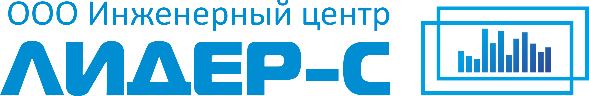 Отдел территориального планированияЗаказчик: Администрация Махнёвского муниципального образованияПроект планировки и проект межевания территории малоэтажной застройки жилого района в северной части п.г.т. Махнёво Свердловской областиПроект межевания территорииТом 3Муниципальный контракт № 01623000404190000380001 от 08.07.2019 г.Екатеринбург 2019Общество с ограниченной ответственностью«Инженерный центр «Лидер-С»Отдел территориального планированияЗаказчик: Администрация Махнёвского муниципального образованияПроект планировки и проект межевания территории малоэтажной застройки жилого района в северной части п.г.т. Махнёво Свердловской областиПроект межевания территорииТом 3Муниципальный контракт № 01623000404190000380001 от 08.07.2019 г.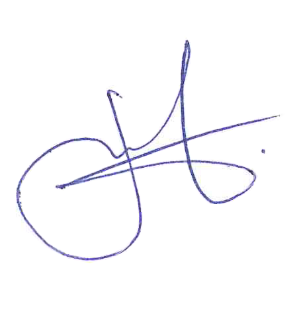 Директор										И.И. Банников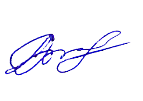 Начальник отдела								О.В. ИдоловаВедущий градостроитель проекта						М.В. ТолстоваЕкатеринбург 2019Список разработчиковСостав проектаВведениеПроект планировки и проект межевания территории малоэтажной застройки жилого района в северной части п.г.т. Махнёво Свердловской области (далее – проект) разрабатывается в рамках муниципального контракта от 08.07.2019 г. № 01623000404190000380001 между муниципальным заказчиком Администрацией Махнёвского муниципального образования и ООО «Инженерный центр «Лидер-С».Целями разработки проекта являются:Обеспечение устойчивого развития территории Махнёвского муниципального образования.2.	Установление границ зон планируемого размещения объектов социально-культурного и коммунально-бытового назначения, иных объектов капитального строительства.3.	Установление границ земельных участков для малоэтажного и индивидуального жилищного строительства.При разработке проекта учтены и использованы следующие законодательные нормативные документы:–	Федеральный закон от 29.12.2004 №190-ФЗ «Градостроительный кодекс Российской Федерации»; –	Федеральный закон от 25.10.2001 №136-ФЗ «Земельный кодекс Российской Федерации»; –	Федеральный закон от 03.06.2006 №74-ФЗ «Водный кодекс Российской Федерации»;–	Федеральный закон от 04.12.2006 №200-ФЗ «Лесной кодекс Российской Федерации»;–	Федеральный закон от 23.06.2014 №171-ФЗ «О внесении изменений в Земельный кодекс Российской Федерации и отдельные законодательные акты Российской Федерации»; –	Федеральный закон от 06.10.2003 №131-ФЗ «Об общих принципах организации местного самоуправления в Российской Федерации»; –	Федеральный закон от 10.01.2002 №7-ФЗ «Об охране окружающей среды»;–	Федеральный закон от 30 марта 1999 года № 52−ФЗ «О санитарно − эпидемиологическом благополучии населения»;–	Федеральный закон от 22.07.2008 №123-ФЗ «Технический регламент о требованиях пожарной безопасности»;–	–	Федеральный закон от 24 июля 2007 года № 221-ФЗ «О государственном кадастре недвижимости»;–	СП 42.13330.2016 «Свод правил. Градостроительство. Планировка и застройка городских и сельских поселений. Актуализированная редакция СНиП 2.07.01-89*;–	СП 51.13330.2011 «Защита от шума.  Актуализированная редакция СНиП 23-03-2003» (утв. приказом Минрегиона РФ от 28.12.2010 №825);–	СанПиН 2.2.1/2.1.1.1200-03 «Санитарно-защитные зоны и санитарная классификация предприятий, сооружений и иных объектов» (утв. постановлением Главного государственного санитарного врача РФ от 25.09.2007 №74);–	СП 11-112-2001 «Порядок разработки и состав раздела "Инженерно-технические мероприятия гражданской обороны. Мероприятия по предупреждению чрезвычайных ситуаций» градостроительной документации для территорий городских и сельских поселений, других муниципальных образований»;–	Приказ Минэкономразвития России от 01.09.2014 №540 «Об утверждении классификатора видов разрешенного использования земельных участков»;–	РДС 30-201-98 Инструкция о порядке проектирования и установления красных линий в городах и других поселениях Российской Федерации».Документация по планировке территории выполнена системе координат Свердловской области (далее – МСК-66).1. Методические подходы, применяемые при разработке проектных решений по формированию и перераспределению земельных участковПодготовка проекта межевания на проектируемой территории осуществлялась в целях установления границ незастроенных земельных участков планируемых для предоставления физическим и юридическим лицам для строительства, а также границ земельных участков, предназначенных для размещения объектов капитального строительства федерального, регионального или местного значения.Размеры земельных участков в границах проектируемых территорий устанавливались с учетом фактического землепользования и градостроительных нормативов и правил, действующих в период застройки территорий.Образуемые земельные участки располагаются в зоне индивидуальной усадебной жилой застройки с содержанием домашнего скота и птицы.Всего на проектируемой территории проектом предусмотрено образование 124 земельных участков.Проектом межевания территории определены координаты границ каждого участка.2. Анализ сведений о земельных участках, расположенных в границах проектированияПроектируемая территория располагается на землях категории – земли населенных пунктов, в границах кадастрового квартала 66:01:0201002.В границах проекта межевания располагается многоконтурный земельный участок 66:01:0000000:359, предназначенный для размещения опор электрической сети. А также земельный участок 66:01:0201002:21, границ которого не установлены в соответствии с земельным законодательством.3. Сведения о земельных участках сохраняемых, изменяемых и образуемыхПерераспределение и изменение земельных участков не предусматривается.Все сформированные настоящим проектом межевания земельные участки образованы из неразграниченных земель, находящихся в государственной  собственности.Образуемые земельные участки в проекте условно обозначены :зу1, :зу2, :зу3 и т.д. Основные характеристики, содержащие вид разрешенного использования, площадь образуемых и координаты поворотных точек земельных участков сведены в Ведомость образуемых земельных участков (Таблица 1).Образуемые земельные участки с отображением границ зон с особыми условиями использования территории представлены в графической части проекта межевания территории – «Чертеж межевания территории» (лист 3.1).Координаты поворотных точек указаны в местной системе координат Свердловской области МСК-66.Таблица 1Ведомость образуемых земельных участковЛиния регулирования застройки установлена в соответствии с правилами землепользования и застройки Махневского муниципального образования отступает от проектируемых красных линий на 5 метров. 3. Перечень и сведения о площади образуемых земельных участков, которые будут отнесены к территориям общего пользования или имуществу общего пользования, в том числе в отношении которых предполагаются резервирование и (или) изъятие для государственных или муниципальных нуждНастоящим проектом межевания не предусмотрено изъятие земельных участков.4. Предложения по установлению публичных сервитутовНастоящим проектом межевания территории установление границ публичных сервитутов не предусматривается.Раздел проектаДолжностьФамилияПодписьРуководителиДиректорИ.И. Банников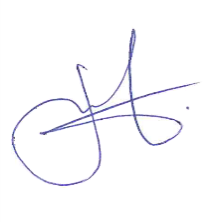 РуководителиНачальник отделаО.В. Идолова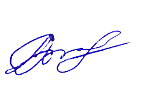 Архитектурно-планировочная частьВедущий градостроитель проектаМ.В.ТолстоваТранспортная инфраструктураСпециалист транспортного обеспечения В.А. Гуляев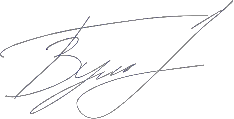 Инженерные сетиСпециалист инженерного обеспеченияК.В. Юдина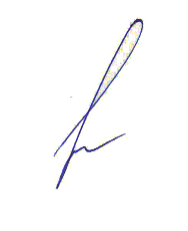 Инженерная подготовкаСпециалист инженерного обеспеченияК.В. ЮдинаОхрана окружающей средыВедущий специалист градостроительстваА.В. Зуева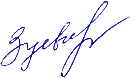 Технико-экономическое обоснование проектаВедущий специалист градостроительстваА.В. Зуева№п/пНаименованиеМасштабКоличестволистовГриф секретности1.Материалы основной части проекта планировки территорииМатериалы основной части проекта планировки территорииМатериалы основной части проекта планировки территорииМатериалы основной части проекта планировки территории1.1.Проект планировки территории малоэтажной застройки жилого района в северной части п.г.т. Махнёво Свердловской области.Основная часть. Том 1. --несекретно1.2Основной чертеж проекта планировки территории 1:10001несекретно1.3Разбивочный чертеж красных линий1:10002.Материалы по обоснованию проекта планировки территорииМатериалы по обоснованию проекта планировки территорииМатериалы по обоснованию проекта планировки территорииМатериалы по обоснованию проекта планировки территории2.1Проект планировки территории малоэтажной застройки жилого района в северной части п.г.т. Махнёво Свердловской области Материалы по обоснованию. Том 2.–-несекретно2.2.Схема расположения элемента планировочной структуры. б/м1несекретно2.3.Схема использования территории в период подготовки проекта планировки территории (опорный план)1:10001несекретно2.4Схема организации улично-дорожной сети и схема движения пешеходов транспорта1:10001несекретно2.5Схема границ зон с особыми условиями использования территории, совмещенная со схемой инженерной защиты территории от чрезвычайных ситуаций природного и техногенного характера, проведения мероприятий по гражданской обороне и обеспечению пожарной безопасности. 1:10001несекретно2.6Схема развития инженерной инфраструктуры. 1:10001несекретно2.7Схема вертикальной планировки и инженерной подготовки территории1:10001несекретно3.Материалы основной части проекта межевания территорииМатериалы основной части проекта межевания территорииМатериалы основной части проекта межевания территорииМатериалы основной части проекта межевания территории3.1Проект межевания территории малоэтажной застройки жилого района в северной части п.г.т. Махнёво Свердловской области Том 3.–-несекретно3.2.Чертеж межевания территории1:10001несекретно4Материалы по обоснованию проекта межевания территорииМатериалы по обоснованию проекта межевания территорииМатериалы по обоснованию проекта межевания территорииМатериалы по обоснованию проекта межевания территории4.1Схема фактического использования территории1:10001несекретноУсловный номер участкаВид разрешенного использованияПлощадь кв. м№ поворотной точкиXY:зу1Для индивидуального жилищного строительства18781573379,44571595855,96672573382,08851595872,33303573383,30341595880,03504573385,26351595889,69605573387,89451595904,94936573424,76231595896,26977573412,49101595844,14551573379,44571595855,9667:зу2Для индивидуального жилищного строительства18831573382,08851595872,33302573383,30341595880,03503573385,26351595889,69604573387,89451595904,94935573349,80641595913,91626573346,34971595898,60407573344,10401595882,28808573341,52451595868,79069573379,44571595855,96671573382,08851595872,3330Для индивидуального жилищного строительства13951573310,98051595879,11972573319,20851595921,11973573349,80641595913,91624573346,34971595898,60405573344,10401595882,28806573341,52451595868,79061573310,98051595879,1197:зу4Блокированная жилая застройка6681573294,82201595884,58402573304,68901595924,49193573305,45871595924,35684573319,20851595921,11975573310,98051595879,11971573294,82201595884,5840:зу5Блокированная жилая застройка6791573279,73761595888,26002573287,09011595927,75933573304,68901595924,49194573294,82201595884,58401573279,73761595888,2600:зу6Блокированная жилая застройка9951573257,23301595903,22402573258,32441595906,96103573259,81241595911,19504573258,88671595917,37905573259,21731595920,81906573260,66341595924,67407573262,08421595931,97018573287,09011595927,75939573279,73761595888,260010573256,84751595892,27781573257,23301595903,2240:зу7Блокированная жилая застройка8751573234,71071595896,16342573235,55381595908,15203573236,61181595914,22004573237,44931595918,18505573237,62161595919,18606573237,56211595921,44907573237,89581595925,51708573239,35771595924,92809573240,55161595930,135010573241,09441595930,074011573241,70301595935,547612573262,08421595931,970113573260,66341595924,674014573259,21731595920,819015573258,88671595917,379016573259,81241595911,195017573258,32441595906,961018573257,23301595903,224019573256,84751595892,27781573234,71071595896,1634:зу8Блокированная жилая застройка8731573213,45111595899,89502573214,69391595911,68113573215,89151595920,40504573216,98341595928,12805573218,84491595939,55986573241,70301595935,54767573241,09441595930,07408573240,55161595930,13509573239,35771595924,928010573237,89581595925,517011573237,56211595921,449012573237,62161595919,186013573237,44931595918,185014573236,61181595914,220015573235,55381595908,152016573234,71071595896,16341573213,45111595899,8950:зу9Блокированная жилая застройка9581573188,45781595938,94302573189,24881595941,82203573189,30001595944,74624573218,84491595939,55985573216,98341595928,12806573215,89151595920,40507573214,69391595911,68118573213,45111595899,89509573193,68431595903,364610573194,26401595910,522011573194,54341595914,022012573194,16301595921,596013573193,36901595930,128014573190,45851595930,029015573189,23491595933,320016573188,73871595933,99801573188,45781595938,9430:зу10Для индивидуального жилищного строительства10641573159,73521595945,91502573181,93321595946,03873573189,30001595944,74624573189,24881595941,82205573188,45781595938,94306573188,73871595933,99807573189,23491595933,32008573190,45851595930,02909573193,36901595930,128010573194,16301595921,596011573194,54341595914,022012573193,68431595903,364613573184,59541595904,959914573180,37981595902,108015573178,09771595901,016016573174,98881595906,341017573172,80621595911,401018573172,07671595913,851019573169,31331595922,558020573166,06761595922,406121573163,60351595929,087022573162,21441595936,23001573159,73521595945,9150:зу11Для индивидуального жилищного строительства14001573508,36171595924,59892573482,02041595955,70153573443,86551595923,38744573453,71551595911,75701573508,36171595924,5989:зу12Для индивидуального жилищного строительства13501573443,86551595923,38742573482,02041595955,70153573464,57081595976,30524573426,41591595943,99111573443,86551595923,3874:зу13Для индивидуального жилищного строительства13501573426,41591595943,99112573464,57081595976,30523573447,12121595996,90894573408,96631595964,59485573423,75331595947,13491573426,41591595943,9911:зу14Для индивидуального жилищного строительства13501573408,96631595964,59482573447,12121595996,90893573429,67161596017,51254573391,51661595985,19855573395,79601595980,14551573408,96631595964,5948:зу15Для индивидуального жилищного строительства15771573391,51661595985,19852573429,67161596017,51253573416,74601596032,77454573373,02561596025,23995573376,96521596002,38011573391,51661595985,1985:зу16Для индивидуального жилищного строительства10441573404,11531595916,54062573406,86651595932,83323573423,75331595947,13494573426,41591595943,99115573443,86551595923,38746573453,71551595911,75707573439,06171595908,31331573404,11531595916,5406:зу17Для индивидуального жилищного строительства13031573383,34791595921,42982573387,65381595942,40003573388,33911595946,66404573388,86811595952,25305573391,34861595964,02806573394,35861595975,80107573395,79601595980,14558573408,96631595964,59489573423,75331595947,134910573406,86651595932,833211573404,11531595916,54061573383,34791595921,4298:зу18Для индивидуального жилищного строительства18871573383,34791595921,42982573387,65381595942,40003573388,33911595946,66404573388,86811595952,25305573391,34861595964,02806573394,35861595975,80107573395,79601595980,14558573354,63791595972,95709573354,24931595961,977010573353,19081595954,916011573351,05791595943,076012573349,63541595936,188013573348,94091595932,145014573347,98511595929,75511573383,34791595921,4298:зу19Для индивидуального жилищного строительства14921573395,79601595980,14552573391,51661595985,19853573376,96521596002,38014573373,02561596025,23995573346,41791596020,65436573354,63791595972,95701573395,79601595980,1455:зу20Для индивидуального жилищного строительства10011573326,50461595934,81212573333,15661595978,00923573354,63791595972,95704573354,24931595961,97705573353,19081595954,91606573351,05791595943,07607573349,63541595936,18808573348,94091595932,14509573347,98511595929,75511573326,50461595934,8121:зу21Для индивидуального жилищного строительства8951573354,63791595972,95702573346,41791596020,65433573326,40171596017,20484573333,15661595978,00921573354,63791595972,9570:зу22Для индивидуального жилищного строительства10881573302,12121595985,36002573333,15661595978,00923573326,50461595934,81214573308,03101595939,13465573308,40311595942,50606573307,77671595949,67507573305,16251595965,25608573303,70871595972,26301573302,12121595985,3600:зу23Для индивидуального жилищного строительства10341573295,66201596008,26202573297,41101596008,60803573296,76111596012,09664573326,40171596017,20485573333,15661595978,00926573302,12121595985,36007573299,33991595989,27901573295,66201596008,2620:зу24Для индивидуального жилищного строительства27971573307,77671595949,67502573305,16251595965,25603573303,70871595972,26304573302,12121595985,36005573299,33991595989,27906573295,66201596008,26207573297,41101596008,60808573296,76111596012,09669573261,06021596005,944010573260,03701595991,521011573259,83861595964,534012573259,71421595947,615413573308,03101595939,134614573308,40311595942,50601573307,77671595949,6750:зу25Для индивидуального жилищного строительства20971573217,31701595999,35502573217,31711595999,35523573238,61711596002,07624573261,06021596005,94405573260,03701595991,52106573259,83861595964,53407573259,71421595947,61548573221,04551595954,40289573217,31711595999,35501573217,31701595999,3550:зу26Для индивидуального жилищного строительства13571573221,04551595954,40282573217,31711595999,35503573183,38261595994,51104573184,14941595989,68805573184,16641595986,05506573186,01891595972,72707573186,84571595965,71508573187,24251595957,57909573202,26511595957,69931573221,04551595954,4028:зу27Для индивидуального жилищного строительства17261573126,26251595986,95622573183,38261595994,51103573184,14941595989,68804573184,16641595986,05505573186,01891595972,72706573186,84571595965,71507573187,24251595957,57908573155,94711595957,44119573136,26031595964,55171573126,26251595986,9562:зу28Запас26231573310,92881596147,59292573322,54061596150,12023573407,74661596043,40054573368,74941596036,67985573367,77221596045,11206573365,92781596044,85007573364,74891596052,72438573356,42791596085,04729573349,51141596083,165310573331,43671596113,44831573310,92881596147,5929:зу29Для индивидуального жилищного строительства12731573331,93751596077,97002573349,51141596083,16533573356,42791596085,04724573364,74891596052,72435573365,92781596044,85006573367,77221596045,11207573368,74941596036,67988573341,31711596031,95229573340,88281596034,431810573339,25581596045,582011573337,42791596055,05001573331,93751596077,9700:зу30Для индивидуального жилищного строительства12501573290,20271596104,47392573331,43671596113,44833573349,51141596083,16534573331,93751596077,97005573328,91161596091,19906573304,90871596083,68307573293,02721596081,63308573292,53621596088,87801573290,20271596104,4739:зу31Для индивидуального жилищного строительства10881573331,43671596113,44832573310,92881596147,59293573290,90111596143,23404573297,32571596115,12685573288,85211596113,50106573290,20271596104,47391573331,43671596113,4483:зу32Для индивидуального жилищного строительства16081573304,90871596083,68302573328,91161596091,19903573331,93751596077,97004573337,42791596055,05005573339,25581596045,58206573340,88281596034,43187573341,31711596031,95228573313,54571596027,16619573311,75291596040,080010573309,71951596050,137011573309,22481596050,048012573308,46411596054,761013573306,54601596070,19001573304,90871596083,6830:зу33Для индивидуального жилищного строительства15911573275,97041596079,13582573293,02721596081,63303573304,90871596083,68304573306,54601596070,19005573308,46411596054,76106573309,22481596050,04807573309,71951596050,13708573311,75291596040,08009573313,54571596027,166110573287,11931596022,61191573275,97041596079,1358:зу34Для индивидуального жилищного строительства13691573293,02721596081,63302573292,53621596088,87803573290,20271596104,47394573288,85211596113,50105573297,32571596115,12686573290,90111596143,23407573264,46251596137,47978573275,97041596079,13581573293,02721596081,6330:зу35Улично-дорожная сеть7021573287,11931596022,61192573275,97041596079,13583573264,46251596137,47974573258,59861596136,20355573270,05041596078,14396573281,20471596021,59261573287,11931596022,6119:зу36Блокированная жилая застройка11211573281,20471596021,59262573270,05041596078,14393573255,97601596075,08064573250,35611596073,85755573262,43531596018,35791573281,20471596021,5926:зу37Блокированная жилая застройка9611573262,43531596018,35792573250,35611596073,85753573234,57711596070,42324573240,20971596042,32105573243,91801596015,16671573262,43531596018,3579:зу38Блокированная жилая застройка8021573243,91801596015,16672573240,20971596042,32103573234,57711596070,42324573230,52301596069,54095573221,56621596067,50666573229,44791596012,95057573236,79731596013,93951573243,91801596015,1667:зу39Блокированная жилая застройка13041573196,72291596062,13752573212,71451596065,49623573221,56621596067,50664573229,44791596012,95055573206,05891596009,80296573203,66971596027,55661573196,72291596062,1375:зу40Для индивидуального жилищного строительства13711573170,44831596056,46592573190,56871596060,84503573196,72291596062,13754573203,66971596027,55665573206,05891596009,80296573181,32861596006,47487573175,08571596035,15881573170,44831596056,4659:зу41Блокированная жилая застройка12881573270,05041596078,14392573258,59861596136,20353573233,60361596130,76344573240,92681596096,98605573246,20961596093,49206573251,07111596089,75507573253,81971596086,08958573255,97601596075,08061573270,05041596078,1439:зу42Блокированная жилая застройка11401573217,94011596127,35432573233,60361596130,76343573240,92681596096,98604573246,20961596093,49205573251,07111596089,75506573253,81971596086,08957573255,97601596075,08068573250,35611596073,85759573234,57711596070,423210573230,52301596069,54091573217,94011596127,3543:зу43Блокированная жилая застройка10901573230,52301596069,54092573217,94011596127,35433573199,82821596123,24364573212,71451596065,49625573221,56621596067,50661573230,52301596069,5409:зу44Блокированная жилая застройка13301573212,71451596065,49622573199,82821596123,24363573177,98581596118,65854573190,56871596060,84505573196,72291596062,13751573212,71451596065,4962:зу45Для индивидуального жилищного строительства12181573157,86541596114,27932573177,98581596118,65853573190,56871596060,84504573170,44831596056,46595573165,42611596079,54071573157,86541596114,2793:зу46Для индивидуального жилищного строительства11021573132,78211596025,95162573175,08571596035,15883573181,32861596006,47484573145,47591596001,65001573132,78211596025,9516:зу47Блокированная жилая застройка10091573175,08571596035,15882573170,44831596056,46593573122,31531596045,98994573132,78211596025,95161573175,08571596035,1588:зу48Блокированная жилая застройка13531573170,44831596056,46592573165,42611596079,54073573107,04361596066,83404573116,87351596044,80565573122,31531596045,98991573170,44831596056,4659:зу49Для индивидуального жилищного строительства22561573092,24481596099,99732573157,86541596114,27933573165,42611596079,54074573107,04361596066,83401573092,24481596099,9973:зу50Запас19671573077,27321596096,73882573092,24481596099,99733573107,04361596066,83404573116,87351596044,80565573122,31531596045,98996573132,78211596025,95167573145,47591596001,65008573121,16541595998,37841573077,27321596096,7388:зу51Запас9121573274,08481596208,20442573277,23001596209,22003573295,19741596213,60854573315,21111596163,87615573302,78971596161,17271573274,08481596208,2044:зу52Для индивидуального жилищного строительства20821573302,78971596161,17272573274,08481596208,20443573256,55531596202,54404573241,39821596197,64965573256,17681596151,02761573302,78971596161,1727:зу53Предпринимательство10311573256,17681596151,02762573241,39821596197,64963573222,07021596191,93174573233,90381596146,17991573256,17681596151,0276:зу54Для индивидуального жилищного строительства23061573295,19741596213,60852573271,67411596271,70093573234,86951596261,38074573240,51061596242,18705573247,50551596244,23706573251,97021596225,08807573254,35171596216,48908573256,55531596202,54409573274,08481596208,204410573277,23001596209,22001573295,19741596213,6085:зу55Запас5541573218,08551596207,33752573254,35171596216,48903573256,55531596202,54404573241,39821596197,64965573222,07021596191,93171573218,08551596207,3375:зу56Для индивидуального жилищного строительства16511573206,18761596253,33812573234,86951596261,38073573240,51061596242,18704573247,50551596244,23705573251,97021596225,08806573254,35171596216,48907573218,08551596207,33751573206,18761596253,3381:зу57Для индивидуального жилищного строительства11211573224,12521596144,05172573217,10851596171,18003573177,99401596162,66694573185,01071596135,53861573224,12521596144,0517:зу58Для индивидуального жилищного строительства11351573172,34981596184,48892573188,85871596197,02203573200,40131596197,03804573209,62521596200,11225573217,10851596171,18006573177,99401596162,66691573172,34981596184,4889:зу59Для индивидуального жилищного строительства11181573150,98411596171,98692573158,82201596174,21903573172,34981596184,48894573177,99401596162,66695573185,01071596135,53866573160,31941596130,16461573150,98411596171,9869:зу60Для индивидуального жилищного строительства9461573129,42541596167,58442573141,71711596170,66703573142,10721596169,45904573150,98411596171,98695573160,31941596130,16466573138,82241596125,48591573129,42541596167,5844:зу61Для индивидуального жилищного строительства9411573108,07891596162,23102573129,42541596167,58443573138,82241596125,48594573117,32531596120,80715573111,22541596148,13501573108,07891596162,2310:зу62Малоэтажная многоквартирная жилая застройка16481573209,62521596200,11222573195,76021596253,71803573157,06441596244,36744573159,49811596236,23705573160,83751596233,29406573162,31481596231,55907573163,31181596226,63508573165,23661596223,57109573167,81601596218,577010573180,78881596222,587011573188,85871596197,022012573200,40131596197,03801573209,62521596200,1122:зу63Блокированная жилая застройка15071573145,63131596241,60492573157,06441596244,36743573159,49811596236,23704573160,83751596233,29405573162,31481596231,55906573163,31181596226,63507573165,23661596223,57108573167,81601596218,57709573180,78881596222,587010573188,85871596197,022011573172,34981596184,488912573158,82201596174,219013573156,49331596185,697014573152,11111596205,219015573150,13811596215,848016573147,85291596230,25701573145,63131596241,6049:зу64Блокированная жилая застройка11851573127,52811596237,74622573145,63131596241,60493573147,85291596230,25704573150,13811596215,84805573152,11111596205,21906573156,49331596185,69707573158,82201596174,21908573150,98411596171,98699573142,10721596169,459010573141,71711596170,667011573140,12601596181,735012573136,42201596200,255013573133,19161596214,986014573132,13671596220,800015573131,21041596223,169016573130,61071596224,25401573127,52811596237,7462:зу65Для индивидуального жилищного строительства24721573141,71711596170,66702573140,12601596181,73503573136,42201596200,25504573133,19161596214,98605573132,13671596220,80006573131,21041596223,16907573130,61071596224,25408573127,52811596237,74629573113,80841596234,821710573092,78241596230,759511573099,02541596202,790712573105,12541596175,462913573108,07891596162,231014573129,42541596167,58441573141,71711596170,6670:зу66Для индивидуального жилищного строительства12381573117,32531596120,80712573111,22541596148,13503573068,02251596138,73214573074,12241596111,40421573117,32531596120,8071:зу67Для индивидуального жилищного строительства12381573111,22541596148,13502573108,07891596162,23103573105,12541596175,46294573061,92251596166,05995573068,02251596138,73211573111,22541596148,1350:зу68Для индивидуального жилищного строительства12381573105,12541596175,46292573099,02541596202,79073573055,81721596193,38674573061,92251596166,05991573105,12541596175,4629:зу69Для индивидуального жилищного строительства12901573049,35341596222,36932573092,78241596230,75953573099,02541596202,79074573055,81721596193,38671573049,35341596222,3693:зу70Спорт49141573048,81801596155,91412573035,74681596214,47303572956,64171596202,54074572965,56921596143,35671573048,81801596155,9141:зу71Улично-дорожная сеть7481573048,26371596227,25122573101,57551596237,55073573112,20771596239,60484573129,23061596243,22075573144,50871596246,47736573194,50801596258,55937573195,76021596253,71808573157,06441596244,36749573145,63131596241,604910573127,52811596237,746211573113,80841596234,821712573092,78241596230,759513573049,35341596222,36931573048,26371596227,2512:зу72Для индивидуального жилищного строительства12061573264,23561596285,19362573255,31631596315,70483573220,74741596313,65534573231,31661596275,96301573264,23561596285,1936:зу73Для индивидуального жилищного строительства12511573220,74741596313,65532573191,04221596311,89413573202,43071596267,86324573231,31661596275,96301573220,74741596313,6553:зу74Для индивидуального жилищного строительства11411573126,91481596261,54602573128,99501596263,25103573151,55341596265,86904573190,64991596273,47605573194,50801596258,55936573144,50871596246,47737573129,23061596243,22078573126,93121596254,00801573126,91481596261,5460:зу75Для индивидуального жилищного строительства6891573151,29811596286,85402573166,29211596287,02803573177,70401596288,73204573179,89951596288,90605573181,69051596290,17706573186,17871596290,76287573186,16791596290,80458573186,29521596290,77809573190,64991596273,476010573151,55341596265,869011573151,72711596281,01701573151,29811596286,8540:зу76Для индивидуального жилищного строительства7541573186,17871596290,76282573180,86911596311,29103573149,70241596309,44324573150,11351596300,63505573150,65731596294,97406573151,29811596286,85407573166,29211596287,02808573177,70401596288,73209573179,89951596288,906010573181,69051596290,17701573186,17871596290,7628:зу77Для индивидуального жилищного строительства9951573126,19031596308,04922573149,70241596309,44323573150,11351596300,63504573150,65731596294,97405573151,29811596286,85406573151,72711596281,01707573151,55341596265,86908573128,99501596263,25109573130,03501596265,013010573129,45681596278,765011573129,19491596287,074012573128,98061596290,055013573128,27631596290,001014573127,88361596295,107015573127,21271596295,054016573126,58271596303,06201573126,19031596308,0492:зу78Для индивидуального жилищного строительства13751573103,76041596306,71942573126,19031596308,04923573126,58271596303,06204573127,21271596295,05405573127,88361596295,10706573128,27631596290,00107573128,98061596290,05508573129,19491596287,07409573129,45681596278,765010573130,03501596265,013011573128,99501596263,251012573126,91481596261,546013573126,93121596254,008014573129,23061596243,220715573112,20771596239,604816573110,70091596251,008917573109,40711596259,611018573107,96261596270,243019573105,90651596283,385020573105,00901596292,789021573104,07961596302,23521573103,76041596306,7194:зу79Для индивидуального жилищного строительства16211573076,36701596305,09532573103,76041596306,71943573104,07961596302,23524573105,00901596292,78905573105,90651596283,38506573107,96261596270,24307573109,40711596259,61108573110,70091596251,00899573112,20771596239,604810573101,57551596237,550711573098,94851596250,308012573087,10391596250,192013573087,58061596259,312314573087,16131596263,713015573079,68141596263,32651573076,36701596305,0953:зу80Для индивидуального жилищного строительства15021573101,57551596237,55072573098,94851596250,30803573087,10391596250,19204573087,58061596259,31235573087,16131596263,71306573079,68141596263,32657573074,85441596263,07708573065,17601596262,96209573064,88691596260,188010573057,34871596260,196011573045,34311596259,236012573041,63461596259,207613573042,10331596254,849714573048,26371596227,25121573101,57551596237,5507:зу81Для индивидуального жилищного строительства16731573036,95051596302,75842573076,36701596305,09533573079,68141596263,32654573074,85441596263,07705573065,17601596262,96206573064,88691596260,18807573057,34871596260,19608573045,34311596259,23609573041,63461596259,20761573036,95051596302,7584:зу82Для индивидуального жилищного строительства16381572987,70411596262,07892572993,37001596262,79683573029,69021596267,39834573033,78291596229,34655572992,01431596223,04601572987,70411596262,0789:зу83Для индивидуального жилищного строительства11331572958,58141596254,04702572967,84601596255,69203572967,28171596259,64204572987,70411596262,07895572992,01431596223,04606572963,58621596218,75797572961,29711596232,55108572960,43031596239,54409572959,49581596245,32101572958,58141596254,0470:зу84Для индивидуального жилищного строительства10651572928,23531596245,40132572932,56741596247,40473572937,19521596250,00334572941,00441596251,25825572945,90081596253,65336572949,59921596256,13837572951,24701596257,37318572957,94111596258,04509572958,58141596254,047010572959,49581596245,321011572960,43031596239,544012572961,29711596232,551013572963,58621596218,757914572936,32881596214,646315572935,99011596216,902016572933,27851596227,798017572929,32841596241,16801572928,23531596245,4013:зу85Для индивидуального жилищного строительства12851573029,69021596267,39832573025,95721596302,10663572991,40161596300,05794572993,37001596262,79681573029,69021596267,3983:зу86Для индивидуального жилищного строительства11791572951,24701596257,37312572951,82531596257,87403572954,13611596259,95404572959,58941596268,08875572960,16761596269,70676572960,99001596272,74377572962,31631596277,44998572962,43161596278,20199572962,64121596282,158410572962,70341596282,297811572963,35491596283,773812572964,25661596286,245313572965,26891596287,229814572971,14001596298,856615572991,40161596300,057916572993,37001596262,796817572987,70411596262,078918572967,28171596259,642019572967,84601596255,692020572958,58141596254,047021572957,94111596258,04501572951,24701596257,3731:зу87Для индивидуального жилищного строительства11131573255,60231596329,74642573251,07831596368,52043573225,91271596370,36234573225,91271596327,98611573255,60231596329,7464:зу88Для индивидуального жилищного строительства11011573225,91271596327,98612573225,91271596370,36233573200,91271596372,19204573200,91271596326,50391573225,91271596327,9861:зу89Для индивидуального жилищного строительства11841573200,91271596326,50392573200,91271596372,19203573175,91271596374,02174573175,91271596369,72615573175,91271596325,02171573200,91271596326,5039:зу90Для индивидуального жилищного строительства9801573151,48721596369,84002573175,91271596369,72613573175,91271596325,02174573155,34571596323,80245573154,14251596346,65606573154,22191596364,32707573153,00661596367,53901573151,48721596369,8400:зу91Для индивидуального жилищного строительства15351573155,34571596323,80242573154,14251596346,65603573154,22191596364,32704573153,00661596367,53905573151,48721596369,84006573132,82251596369,92707573128,69921596369,88308573122,68331596370,49509573117,47441596369,481210573126,16021596322,07201573155,34571596323,8024:зу92Для индивидуального жилищного строительства11261573251,07831596368,52042573255,00931596408,07363573225,91271596413,31384573225,91271596370,36231573251,07831596368,5204:зу93Для индивидуального жилищного строительства11071573225,91271596370,36232573225,91271596413,31383573200,91271596417,81624573200,91271596372,19201573225,91271596370,3623:зу94Для индивидуального жилищного строительства11741573200,91271596372,19202573200,91271596417,81623573175,91271596422,31864573175,91271596407,06575573175,91271596386,35346573175,91271596374,02171573200,91271596372,1920:зу95Для индивидуального жилищного строительства11021573113,74371596389,84432573119,53751596390,06603573139,17621596389,79014573139,98501596390,48005573144,58921596390,41406573144,23861596386,72507573154,56951596386,42108573157,82601596386,07609573165,12641596386,480010573175,91271596386,353411573175,91271596374,021712573175,91271596369,726113573151,48721596369,840014573132,82251596369,927015573128,69921596369,883016573122,68331596370,495017573117,47441596369,48121573113,74371596389,8443:зу96Блокированная жилая застройка14101573109,89101596410,87312573125,92141596411,13303573143,43591596410,79404573147,55821596411,20605573158,65691596409,84206573168,09181596408,45007573175,91271596407,06578573175,91271596386,35329573165,12641596386,480010573157,82601596386,076011573154,56951596386,421012573144,23861596386,725013573144,58921596390,414014573139,98501596390,480015573139,17621596389,790116573119,53751596390,066017573113,74371596389,84431573109,89101596410,8731:зу97Блокированная жилая застройка10681573175,91271596407,06572573175,91271596422,31863573106,39411596429,96014573109,89101596410,87315573125,92141596411,13306573143,43591596410,79407573147,55821596411,20608573158,65691596409,84209573168,09181596408,45001573175,91271596407,0657:зу98Для индивидуального жилищного строительства15531573114,09151596321,35652573105,25931596369,56493573094,24241596367,36104573079,52771596365,27705573076,92321596364,23606573076,79301596357,68107573077,27081596354,33908573077,27081596346,74309573076,66901596333,724010573076,04381596319,10071573114,09151596321,3565:зу99Для индивидуального жилищного строительства20811573026,19301596332,82932573029,36291596345,68703573040,41861596363,06404573055,65401596363,32405573059,30061596363,10706573070,45581596364,67007573076,92321596364,23608573076,79301596357,68109573077,27081596354,339010573077,27081596346,743011573076,66901596333,724012573076,04381596319,100713573034,21231596316,62061573026,19301596332,8293:зу100Запас23221572993,09931596381,11932573014,90841596378,93013573035,72291596380,06924573055,69301596381,16205573069,03441596380,69806573071,46511596380,00307573077,58551596380,56708573088,74681596381,31489573102,93241596382,265710573105,25931596369,564911573094,24241596367,361012573079,52771596365,277013573076,92321596364,236014573070,45581596364,670015573059,30061596363,107016573055,65401596363,324017573040,41861596363,064018573029,36291596345,687019573026,19301596332,829320573002,57431596358,94131572993,09931596381,1193:зу101Для индивидуального жилищного строительства21931573057,85401596433,38262573056,79351596421,67303573055,66531596403,44304573055,27471596391,11505573055,69301596381,16206573069,03441596380,69807573071,46511596380,00308573077,58551596380,56709573088,74681596381,314810573102,93241596382,265711573093,94361596431,328712573070,70291596433,88331573057,85401596433,3826:зу102Для индивидуального жилищного строительства10121573035,72291596380,06922573037,86911596432,60383573057,85401596433,38264573056,79351596421,67305573055,66531596403,44306573055,27471596391,11507573055,69301596381,16201573035,72291596380,0692:зу103Для индивидуального жилищного строительства10361573014,90841596378,93012573016,40751596397,82803573018,45891596413,76004573018,10351596431,83355573037,86911596432,60386573035,72291596380,06921573014,90841596378,9301:зу104Для индивидуального жилищного строительства13431573018,10351596431,83352572989,89821596430,73443572991,66261596384,48204572993,09931596381,11935573014,90841596378,93016573016,40751596397,82807573018,45891596413,76001573018,10351596431,8335:зу105Для индивидуального жилищного строительства10791573017,95371596315,65672573010,01521596331,70213572990,04561596350,08694572969,94601596328,30055572973,77871596313,03771573017,95371596315,6567:зу106Для индивидуального жилищного строительства11791572990,04561596350,08692572978,13341596377,96943572945,94771596364,21884572951,91751596350,24545572964,89231596338,27526572969,94601596328,30051572990,04561596350,0869:зу107Для индивидуального жилищного строительства12101572978,13341596377,96942572976,77921596381,13913572975,80721596406,61994572940,83271596405,28585572941,40531596390,27486572945,94771596364,21881572978,13341596377,9694:зу108Для индивидуального жилищного строительства9671572975,80721596406,61992572974,66021596436,68953572939,87311596430,44084572940,83271596405,28581572975,80721596406,6199:зу109Отдых (рекреация)135401573095,12001596511,26002573106,24731596557,70213573209,02681596551,10514573211,39171596535,63545573245,16001596539,70376573259,66451596452,23427573267,94961596450,74218573262,58151596420,93519573222,09711596428,226210573221,27701596428,373911573192,04771596433,638012573193,85191596443,655913573190,68921596475,397014573174,42081596473,600015573158,10491596473,736916573159,84701596489,586217573141,13461596492,501018573121,83171596495,507819573094,04411596500,17771573095,12001596511,260020573104,17001596513,610021573104,45001596513,510022573104,55001596513,790023573104,27001596513,890020573104,17001596513,610024573147,91001596498,750025573148,19001596498,650026573148,29001596498,930027573148,01001596499,030024573147,91001596498,750028573200,63001596480,470029573200,91001596480,370030573201,01001596480,650031573200,73001596480,750028573200,63001596480,470032573247,17001596464,810033573251,67001596463,170034573251,77001596463,450035573247,27001596465,090032573247,17001596464,8100:зу110Для индивидуального жилищного строительства13691573174,42081596473,60002573158,10491596473,73693573154,26271596438,78274573177,92061596436,18225573192,04771596433,63806573193,85191596443,65597573190,68921596475,39701573174,42081596473,6000:зу111Блокированная жилая застройка10481573154,26271596438,78272573158,10491596473,73693573159,84701596489,58624573141,13461596492,50105573140,01991596482,79506573139,36901596480,40697573136,98941596479,94008573135,99141596479,50609573135,27381596468,698010573135,90841596455,166011573136,07911596447,835112573136,01231596440,78881573154,26271596438,7827:зу112Блокированная жилая застройка9491573116,05801596442,98222573121,83171596495,50783573141,13461596492,50104573140,01991596482,79505573139,36901596480,40696573136,98941596479,94007573135,99141596479,50608573135,27381596468,69809573135,90841596455,166010573136,07911596447,835111573136,01231596440,78881573116,05801596442,9822:зу113Для индивидуального жилищного строительства14661573089,68661596445,88092573094,04411596500,17773573121,83171596495,50784573116,05801596442,98221573089,68661596445,8809:зу114Для индивидуального жилищного строительства11581573089,68661596445,88092573094,04411596500,17773573073,70021596503,00514573071,84751596486,39705573071,67991596480,69406573070,96021596473,49607573069,92731596467,98208573070,49271596465,82109573069,58131596459,614010573068,68681596459,001011573068,28961596454,236012573067,53861596447,770613573071,19791596447,91321573089,68661596445,8809:зу115Для индивидуального жилищного строительства10791573050,01641596501,15832573073,70021596503,00513573071,84751596486,39704573071,67991596480,69405573070,96021596473,49606573069,92731596467,98207573070,49271596465,82108573069,58131596459,61409573068,68681596459,001010573068,28961596454,236011573067,53861596447,770612573052,12031596447,169813573050,94731596477,27231573050,01641596501,1583:зу116Для индивидуального жилищного строительства18941573021,87271596445,99102573052,12031596447,16983573050,94731596477,27234573028,87691596472,06805573019,74861596471,86906573005,30571596472,68007572988,35501596471,19078572989,59331596438,72859573021,98261596439,99071573021,87271596445,9910:зу117Для индивидуального жилищного строительства11701573004,67901596499,58972573008,17061596499,20203573024,40711596499,40404573024,80901596496,45105573050,01641596501,15836573050,94731596477,27237573028,87691596472,06808573019,74861596471,86909573005,30571596472,68001573004,67901596499,5897:зу118Для индивидуального жилищного строительства21881572977,07971596517,14192572994,72071596540,90083573049,24781596520,88194573050,01641596501,15835573024,80901596496,45106573024,40711596499,40407573008,17061596499,20208572997,60591596500,37489572987,36321596497,18851572977,07971596517,1419:зу119Для индивидуального жилищного строительства9731572974,35131596444,78642572973,31261596472,01473572940,63721596470,76834572939,67521596456,75005572939,15801596439,27536572955,69921596443,41391572974,35131596444,7864:зу120Для индивидуального жилищного строительства12151572902,67361596432,96042572906,85731596439,41753572908,98191596447,33384572909,13001596451,57405572910,40171596458,03486572911,17721596463,95687572911,33941596468,98818572913,16221596476,32449572916,88201596478,557210572931,61921596477,576611572940,63721596470,768312572939,67521596456,750013572939,15801596439,27531572902,67361596432,9604:зу121Для индивидуального жилищного строительства9721572941,80101596475,91162572973,09451596477,73163572972,50131596493,28264572963,45901596510,82765572932,34781596494,79356572937,82351596484,16887572938,06851596477,74761572941,80101596475,9116:зу122Для индивидуального жилищного строительства9031572963,45901596510,82762572951,63531596533,76933572920,52411596517,73534572932,34781596494,79351572963,45901596510,8276:зу123Для индивидуального жилищного строительства12351572951,63531596533,76932572942,10321596552,26473572910,31611596558,34384572904,59601596557,10015572905,81861596549,37906572908,98701596529,36907572920,52411596517,73531572951,63531596533,7693:зу124Для индивидуального жилищного строительства12581572908,98701596529,36902572906,52951596544,88933572904,59601596557,10014572885,47361596552,94205572861,05811596547,63306572864,67191596519,86307572882,84041596523,70601572908,98701596529,3690